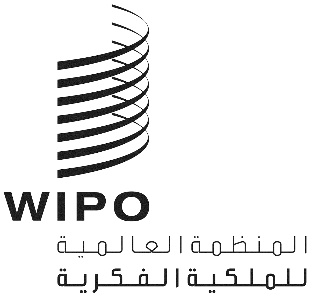 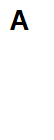 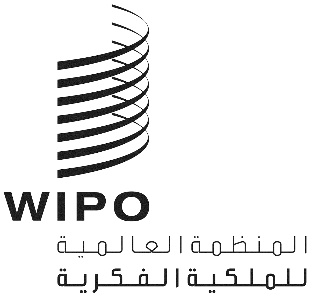 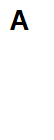 CWS/10/19الأصل: بالإنكليزيةالتاريخ: 20 سبتمبر 2022اللجنة المعنية بمعايير الويبوالدورة العاشرةجنيف، من 21 إلى 25 نوفمبر 2022تقرير عن التقارير التقنية السنوية لعام 2021وثيقة من إعداد المكتب الدوليمعلومات أساسيةوافقت اللجنة المعنية بمعايير الويبو (لجنة المعايير)، في دورتها التاسعة في عام 2021، على تعديل طريقة جمع التقارير التقنية السنوية في ضوء انخفاض معدلات المشاركة من قبل مكاتب الملكية الفكرية. وتبنت لجنة المعايير نسقاً مبسطاً توفر بموجبه مكاتب الملكية الفكرية روابط لتقريرها السنوي أو موقعها الإلكتروني بدلاً من النص إن اختارت ذلك. وسيستخدم النسق المبسط لمدة ثلاث سنوات، ثم ستعيد لجنة المعايير النظر فيما إذا كانت ستستمر في جمع التقارير التقنية السنوية أم لا. (انظر(ي) الفقرات 97 إلى 105 من الوثيقة CWS/9/25).تقرير عن الأنشطةفي أبريل 2022، وزعت الأمانة نموذجًا للتقارير التقنية السنوية المبسطة لمقدمي هذه التقارير المسجلين للتعليق. واستجابت أربعة مكاتب للملكية الفكرية على الطلب، ودعمت جميعها النموذج المبسط طالما ظلت ممارسات التقارير التقنية السنوية الأخرى كما هي (أي الإعلان عن جمع التقارير التقنية السنوية عبر التعميمات والسماح لمكاتب الملكية الفكرية بتقديم إجابات نصية كاملة). وأكدت الأمانة أن هذه الممارسات ستستمر لمدة ثلاث سنوات بهدف تجربة النسق المبسط.وفي يونيو 2022، أصدرت الأمانة التعميمات C. CWS 158 و159 C. CWS و160 C. CWS تطلب فيها من مكاتب الملكية الفكرية تقديم تقارير تقنية سنوية عن أنشطتها في عام 2021. وقد استلمت مساهمات من 17 مكتبًا للملكية الفكرية. ويمثل هذا انخفاضًا طفيفًا عن العام الماضي، إذ جرى استلام مساهمات من 19 مكتبًا للملكية الفكرية بشأن أنشطتها في عام 2020.واستخدمت سبعة مكاتب من أصل 17 مكتبًا للملكية الفكرية قدمت مساهمات لعام 2021 نسق التقارير التقنية السنوية المبسط لتوفير روابط إلى المعلومات الموجودة على مواقعها الإلكترونية بشكل أساسي. ولكن حتى في صفوف هؤلاء المشاركين، لا زال عدد مهم يقدّم النصوص لأغراض تعليمية أو لتوفير معلومات غير متاحة على المواقع الإلكترونية.وحتى وقت إعداد هذه الوثيقة، كان المكتب الدولي يعمل على نشر التقارير التقنية السنوية المقدمة لعام 2021. وستتاح هذه التقارير، في الوقت المناسب، على صفحة الويكي الخاصة بالتقارير التقنية السنوية على الرابط: https://www3.wipo.int/confluence/x/dgfBAw.إن لجنة المعايير مدعوة إلى الإحاطة علما بمضمون هذه الوثيقة.[نهاية الوثيقة]